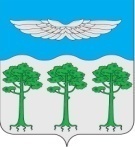 Администрация Борского сельсоветаТУРУХАНСКОГО РАЙОНАКРАСНОЯРСКОГО КРАЯ РАСПОРЯЖЕНИЕ В соответствии с частью 4 статьи 6 Водного кодекса РФ, в связи с отсутствием на территории муниципального образования Борский сельсовет оборудованных мест для массового отдыха населения на воде, и средств спасения на воде, несоответствия водоёмов и рек санитарно - гигиеническим нормам, в целях обеспечения безопасности, предупреждения и сокращения количества несчастных случаев в водоёмах МО Борский сельсовет:	2. Рекомендовать руководителям предприятий, организаций, учреждений всех форм собственности расположенных на территории МО Борский сельсовет, обеспечить проведение инструктажа среди работников и учащихся о запрете купания в водоёмах МО Борский сельсовет.	3. Директору МБУ «Комплексный центр по благоустройству Борского сельсовета» Ирикову В. В. организовать установку аншлагов о запрете купания около водоёмов.	4. Директору МККДУ "Молодежно  спортивно - досугового  центра" п. Бор Хвостовой Ю.А. рекомендовать проводить активную разъяснительную работу среди детей, подростков, молодёжи о возможных последствиях купания в водоёмах, не оборудованных для отдыха на воде и не соответствующих санитарным нормам.5. Опубликовать настоящее распоряжение в информационном бюллетене «Борский вестник» и разместить на официальном сайте администрации Борского сельсовета. Глава Борского сельсовета                                                                В. Г. Соколов26.06.2019 г.   п. Бор           № 48 - рО запрете купания граждан в водоемах на территории муниципального образования Борский сельсовет в 2019 году.  1. Запретить купание граждан в водоёмах, расположенных на территории МО Борский сельсовет.